DEPARTMENT OF RELIGIONHEAD OF DEPARTMENT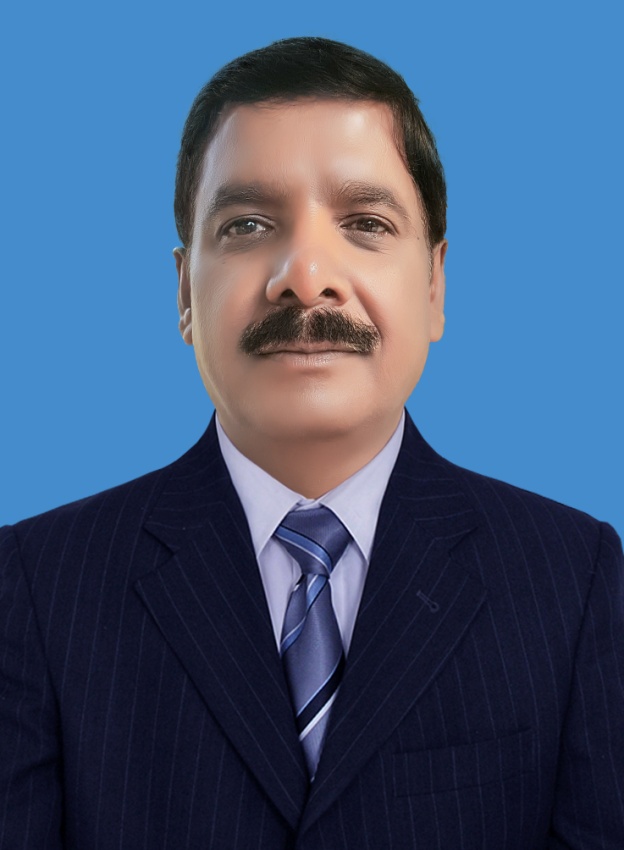 Ashraf Yaqub, M. Div.“The knowledge of the holy is understanding; “Acquaint now thyself with Him.”“Our ideas of education take too narrow and too low a range. There is need of a broader scope, a higher aim. True education means more than the pursue of a certain course of study. It means more than a preparation for the life that now is. It has to do with the whole being and with the whole period of existence possible to man. It is the harmonious development of the physical, the mental, and the spiritual powers. It prepares the student for the joy of service in this world and for the higher joy of wider service in the world to come.”    E G White, Education, pp. 13.Faculty Members:Full Time Lecturers:Ashraf Yaqub, MA in Divinity, ZBS RawalpindiShakeel JavaidB.TH., Pakistan Adventist Seminary & CollegeAkif JavaidM. Div., AIIAS, PhilippinesPart Time Lecturers:Zubaid R KhanM.A. Education, Al-Khair University SKP; PhD, Curriculum and Instructions, AIIAS, PhilippinesAmdad JalalB.A., M.A. Political Science, University of Punjab; M.B.A. Preston, LahoreUzma SohailMA, Education, University of Punjab, PakistanPROGRAMS AND COURSESBACHELOR OF ARTS IN MINISTRY The main aim of the Bachelor of Arts in Ministry degree program is that through a focus on biblical, historical, theological, and practical studies, the program equip the student with the knowledge, skills and character needed for effective Seventh Day Adventist service in local churches and other ministries. Graduates find employment in the Pakistan Seventh Day Church as well as abroad. The program is mainly taught in English.DEGREE STRUCTURE AND REQUIREMENTS FOR GRADUATION For the Bachelor of Arts in Ministry degree, 130 credit hours are required for graduation. General education courses comprise 18 credit hours, foundation courses comprise 16 credit hours, cognate courses comprise 5 credit hours, and core professional courses comprise 91 credit hours.Further details are outlined below: SPECIFIC COURSE REQUIREMENTSFoundation Courses (20 Credit Hours) General Courses (16 Credit Hours) Cognate Courses (5 Credit Hours) Core professional Courses (90 Credit Hours) PROJECTED SEQUENCE OF CLASSES Accounting Emphasis FIRST YEAR Autumn Semester TOTAL: 15Spring Semester TOTAL 14Summer TOTAL 2 SECOND YEAR Autumn Semester TOTAL 15 Spring Semester TOTAL 16 Summer TOTAL 3 THIRD YEAR Autumn Semester TOTAL 15Spring Semester TOTAL 16 Summer TOTAL 1 FOURTH YEAR Autumn Semester TOTAL 16 Spring Semester TOTAL 17FIFTH YEAR Autumn Semester GRAND TOTAL 131CoursesCredit hoursFoundation20General16Cognates  5Core professional90Total131CodeCourseCr.GCS196Word Processing 2GGS111Introduction to Research Techniques2GPE11Physical Education I1GPE12Physical Education II1GPE13Physical Education III1GPE14Physical Education IV1LEN101English I3LEN102English II3LUR111Urdu I3LUR112Urdu II3CodeCourseCr.EDU132Philosophy of Adventist Education2LEN151English III3GHY203World History I3GHY204World History II3LUR151Urdu III3SMA105General Mathematics I2CodeCourseCrGPY101General Psychology I3LSH153Fundamentals of Speech2CodeCourseCrEDM282Strategies in Teaching Bible Classes2RBS151Life and Teaching of  Jesus3RBS152Acts and Epistles of Paul3RBS211The Prophecies of Daniel2RBS212Prophecies of Revelation2RBS232Hebrew Prophets2RBS248Survey of Old Testament3RBS261Archeology and the Bible3RBS275New Testament Exegesis2RCH221History of Christianity I3RCH222History of Christianity II3RCH273History of the SDA Church2RCX98B. Min Comprehensive Examination0RMN115Pastoral Ministry2RMN122Seminar in Child Evangelism1RMN164Homiletics  I2RMN202Public Evangelism3RMN217Homiletics II2RMN221Family Life Seminar1RMN226Theology of Health2RMN231Literature Evangelism Seminar1RMN236Principles of Stewardship2RMN241Islamic Society and Culture2RMN244Introduction to Islamic Religion2RMN255Church Music & Worship3RMN268Pastoral Care and Counseling2RMN271Asian Christianity2RMN276Church Administration2RMP11Field Practicum I -Deacon Ministry0RMP12Field Practicum II -Youth Ministry0RMP13Field Practicum III - Colporteur Ministry0RMP14Field Practicum IV - Public Evangelism0RMP281Pastoral Internship1RRS11Project I, II, III (Pastoral Internship)3RTH101Christian Beliefs3RTH102SDA Theology 3RTH221Biblical Teaching of Islam2RTH222Contextualized Apologetics2RTH253Religion & Science3RTH266Gift of Prophecy2RTH272Christian Ethics2RYM151Youth Ministry2RTH285Greek Grammar2RTH286Hebrew Grammar2RMN291Church Planting & Church Growth2RTH295Tent Making Mission2CodeCourseCr.PrerequisiteGPY101General Psychology I3GGS111Intro to Research Techniques2GPE11Physical Education I1LEN101English I3LUR111Urdu I3RTH101Christian Beliefs 3CodeCourseCr.PrerequisiteGCS169Word Processing2GPE12Physical Education II1LEN102English II3LEN101LUR112Urdu II3LUR111RMN115Pastoral Ministry2RMP11Field Practicum I -Deacon Ministry0RTH102SDA Theology3RTH101CodeCourseCr.PrerequisiteSMA105General Mathematics I2CodeCourseCr.PrerequisiteGHY203World History I3GPE13Physical Education III1LEN151English III3LEN102LUR151Urdu III3LUR112RBS151Life and Teaching of  Jesus3RTH101RCH273History of the SDA Church2RTH101RMP12Field Practicum II -Youth Ministry0CodeCourseCr.PrerequisiteGHY204World History II3GHY203LSH153Fundamentals of Speech2LEN102RBS152Acts and Epistles of Paul3RTH101RBS248Survey of Old Testament3RTH102GPE14Physical Education IV1GHY203RMN271Asian Christianity2GHY203RTH221Biblical Teaching of Islam2RTH102CodeCourseCr.PrerequisiteRBS275New Testament Exegesis2RMN122Seminar in Child Evangelism1RTH102CodeCourseCr.PrerequisiteEDU132Philosophy of Adventist Education2RBS211The Prophecies of Daniel2RTH102RMN164Homiletics I2LSH153RRS11Pastoral Internship I1RTH222Contextualized Apologetics2RTH102RTH266Gift of Prophecy2RTH101RTH295Tent Making Mission2RYM151Youth Ministry2CodeCourseCr.PrerequisiteEDM282Strategies in Teaching Bible Classes2RTH102RBS212Prophecies of Revelation2RTH102RBS232Hebrew Prophets2RBS248RBS261Archeology and the Bible3RBS248RCH221History of Christianity I3GHY203RMN217Homiletics II2LSH153RMN231Literature Evangelism Seminar1RRS12Pastoral Internship II1CodeCourseCr.PrerequisiteRMP13Field Practicum III - Colporteur Ministry0RRS13Pastoral Internship III1CodeCourseCr.PrerequisiteRCH222History of Christianity II3RCH221RMN202Public Evangelism3RMN164RMN241Islamic Society and Culture2RCH221RMN244Introduction to Islamic Religion2RMN271RMN276Church Administration2RTH222RMP14Field Practicum IV - Public Evangelism0RTH285Greek Grammar2RTH272Christian Ethics2CodeCourseCr.PrerequisiteRCX98B. Min Comprehensive Examination0Senior yearRMN221Family Life Seminar1RMN226Theology of Health2RMN236Principles of Stewardship2RTH221RMN255Church Music & Worship3RMN268Pastoral Care and Counseling2RTH221RTH286Hebrew Grammar2RMN291Church Planting & Church Growth2RTH253Religion & Science3RBS248CodeCourseCr.PrerequisiteRMP281Pastoral Internship1RCX98